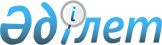 Есіл аудандық мәслихатының 2019 жылғы 25 желтоқсандағы № 63/2 "2020-2022 жылдарға арналған Есіл қаласының, Красногорский кентінің, ауылдардың және ауылдық округтердің бюджеттері туралы" шешіміне өзгерістер енгізу туралыАқмола облысы Есіл аудандық мәслихатының 2020 жылғы 18 қыркүйектегі № 76/2 шешімі. Ақмола облысының Әділет департаментінде 2020 жылғы 21 қыркүйекте № 8031 болып тіркелді
      Қазақстан Республикасының 2008 жылғы 4 желтоқсандағы Бюджет кодексінің 106 бабының 4 тармағына, Қазақстан Республикасының 2001 жылғы 23 қаңтардағы "Қазақстан Республикасындағы жергілікті мемлекеттік басқару және өзін-өзі басқару туралы" Заңының 6 бабына сәйкес, Есіл аудандық мәслихаты ШЕШІМ ҚАБЫЛДАДЫ:
      1. Есіл аудандық мәслихатының "2020-2022 жылдарға арналған Есіл қаласының, Красногорский кентінің, ауылдардың және ауылдық округтердің бюджеттері туралы" 2019 жылғы 25 желтоқсандағы № 63/2 (Нормативтік құқықтық актілерді мемлекеттік тіркеу тізілімінде № 7656 тіркелген, 2020 жылғы 21 қаңтарда Қазақстан Республикасы нормативтік құқықтық актілерінің электрондық түрдегі эталондық бақылау банкінде жарияланған) шешіміне келесі өзгерістер енгізілсін:
      4 тармақтың 1), 2) тармақшалары жаңа редакцияда баяндалсын:
      "1) кірістер – 21422,9 мың теңге, оның ішінде:
      салықтық түсімдер – 492 мың теңге;
      салықтық емес түсімдер – 3336,9 мың теңге;
      трансферттердің түсімдері – 17594 мың теңге;
      2) шығындар – 21422,9 мың теңге;";
      8 тармақтың 1), 2) тармақшалары жаңа редакцияда баяндалсын:
      "1) кірістер – 17536,1 мың теңге, оның ішінде:
      салықтық түсімдер – 462 мың теңге;
      салықтық емес түсімдер – 2346,1 мың теңге;
      трансферттердің түсімдері – 14728 мың теңге;
      2) шығындар – 17536,1 мың теңге;";
      10 тармақтың 1), 2) тармақшалары жаңа редакцияда баяндалсын:
      "1) кірістер – 28512,4 мың теңге, оның ішінде:
      салықтық түсімдер – 1311 мың теңге;
      салықтық емес түсімдер – 370,4 мың теңге;
      трансферттердің түсімдері – 26831 мың теңге;
      2) шығындар – 29109,4 мың теңге;";
      16 тармақтың 1), 2) тармақшалары жаңа редакцияда баяндалсын:
      "1) кірістер – 27314,8 мың теңге, оның ішінде:
      салықтық түсімдер – 271 мың теңге;
      салықтық емес түсімдер – 3848,8 мың теңге;
      трансферттердің түсімдері – 23195 мың теңге;
      2) шығындар – 27314,8 мың теңге;";
      көрсетілген шешімнің 1, 7, 10, 13, 22, 28, 31, 46, 55 қосымшалары осы шешімнің 1, 2, 3, 4, 5, 6, 7, 8, 9 қосымшаларына сәйкес жаңа редакцияда баяндалсын.
      2. Осы шешім Ақмола облысының Әділет департаментінде мемлекеттік тіркелген күнінен бастап күшіне енеді және 2020 жылдың 1 қаңтарынан бастап қолданысқа енгізіледі. 2020 жылға арналған Есіл қаласының бюджеті 2020 жылға арналған Бұзылық ауылдық округінің бюджеті 2020 жылға арналған Двуречный ауылдық округінің бюджеті 2020 жылға арналған Жаныспай ауылдық округінің бюджеті 2020 жылға арналған Интернациональный ауылдық округінің бюджеті 2020 жылға арналған Красивинский ауылдық округінің бюджеті 2020 жылға арналған Красногорский кентінің бюджеті 2020 жылға арналған Свободный ауылдық округінің бюджеті 2020 жылға арналған аудандық бюджеттен берілетін нысаналы трансферттер
					© 2012. Қазақстан Республикасы Әділет министрлігінің «Қазақстан Республикасының Заңнама және құқықтық ақпарат институты» ШЖҚ РМК
				
      Сессия төрағасы

Л.Репутацкий

      хатшысы

С.Агымбаева
"КЕЛICIЛДI"Есіл ауданының әкімдігі
Есіл аудандық мәслихатының
2020 жылғы 18 қыркүйектегі
№ 76/2 шешіміне
1 қосымшаЕсіл аудандық мәслихатының
2019 жылғы 25 желтоқсандағы
№ 63/2 шешіміне
1 қосымша
Санаты
Санаты
Санаты
Санаты
Сома

мың теңге
Сыныбы
Сыныбы
Сыныбы
Сома

мың теңге
Кіші сыныбы
Кіші сыныбы
Сома

мың теңге
Атауы
Сома

мың теңге
1
2
3
4
5
I. Кірістер
58834
1
Салықтық түсімдер
58792
01
Табыс салығы
16557,2
2
Жеке табыс салығы
16557,2
04
Меншікке салынатын салықтар
41035,8
1
Мүлiкке салынатын салықтар
1010
3
Жер салығы
15556
4
Көлік құралдарына салынатын салық
24469,8
05
Тауарларға, жұмыстарға және қызметтерге салынатын ішкі салықтар 
1199
4
Кәсіпкерлік және кәсіби қызметті жүргізгені үшін алынатын алымдар
1199
2
Салықтық емес түсімдер
42
06
Басқа да салықтық емес түсімдер
42
1
Басқа да салықтық емес түсімдер
42
Функционалдық топ
Функционалдық топ
Функционалдық топ
Функционалдық топ
Сома

мың теңге
Бюджеттік бағдарламалардың әкiмшiсi
Бюджеттік бағдарламалардың әкiмшiсi
Бюджеттік бағдарламалардың әкiмшiсi
Сома

мың теңге
Бағдарлама
Бағдарлама
Сома

мың теңге
Атауы
Сома

мың теңге
1
2
3
4
5
II. Шығындар
66906,5
01
Жалпы сипаттағы мемлекеттiк қызметтер 
34084
124
Аудандық маңызы бар қала, ауыл, кент, ауылдық округ әкімінің аппараты
34084
001
Аудандық маңызы бар қала, ауыл, кент, ауылдық округ әкімінің қызметін қамтамасыз ету жөніндегі қызметтер
34084
07
Тұрғын үй-коммуналдық шаруашылық
18190,9
124
Аудандық маңызы бар қала, ауыл, кент, ауылдық округ әкімінің аппараты
18190,9
008
Елді мекендердегі көшелерді жарықтандыру
9253
010
Жерлеу орындарын ұстау және туыстары жоқ адамдарды жерлеу
 

528
011
Елді мекендерді абаттандыру мен көгалдандыру
8409,9
12
Көлік және коммуникация
14631,6
124
Аудандық маңызы бар қала, ауыл, кент, ауылдық округ әкімінің аппараты
14631,6
013
Аудандық маңызы бар қалаларда, ауылдарда, кенттерде, ауылдық округтерде автомобиль жолдарының жұмыс істеуін қамтамасыз ету
14631,6
IV. Қаржы активтерімен жасалатын операциялар бойынша сальдо
0
V. Бюджет тапшылығы (профициті)
-8072,5
VI. Бюджет тапшылығын қаржыландыру (профицитін пайдалану)
8072,5Есіл аудандық мәслихатының
2020 жылғы 18 қыркүйектегі
№ 76/2 шешіміне
2 қосымшаЕсіл аудандық мәслихатының
2019 жылғы 25 желтоқсандағы
№ 63/2 шешіміне
7 қосымша
Санаты
Санаты
Санаты
Санаты
Сома

мың теңге
Сыныбы
Сыныбы
Сыныбы
Сома

мың теңге
Кіші сыныбы
Кіші сыныбы
Сома

мың теңге
Атауы
Сома

мың теңге
1
2
3
4
5
I. Кірістер
15448,3
1
Салықтық түсімдер
793
04
Меншікке салынатын салықтар
793
1
Мүлiкке салынатын салықтар
102
3
Жер салығы
691
2
Салықтық емес түсімдер
928,3
01
Мемлекеттік меншіктен түсетін кірістер
204
5
Мемлекет меншігіндегі мүлікті жалға беруден түсетін кірістер
204
06
Басқа да салықтық емес түсiмдер 
724,3
1
Басқа да салықтық емес түсiмдер 
724,3
4
Трансферттердің түсімдері
13727
02
Мемлекеттiк басқарудың жоғары тұрған органдарынан түсетiн трансферттер
13727
3
Аудандардың (облыстық маңызы бар қаланың) бюджетінен трансферттер
13727
Функционалдық топ
Функционалдық топ
Функционалдық топ
Функционалдық топ
Сома

мың теңге
Бюджеттік бағдарламалардың әкiмшiсi
Бюджеттік бағдарламалардың әкiмшiсi
Бюджеттік бағдарламалардың әкiмшiсi
Сома

мың теңге
Бағдарлама
Бағдарлама
Сома

мың теңге
Атауы
1
2
3
4
5
II. Шығындар
15448,3
01
Жалпы сипаттағы мемлекеттiк қызметтер 
13727
124
Аудандық маңызы бар қала, ауыл, кент, ауылдық округ әкімінің аппараты
13727
001
Аудандық маңызы бар қала, ауыл, кент, ауылдық округ әкімінің қызметін қамтамасыз ету жөніндегі қызметтер
13377
022
Мемлекеттік органның күрделі шығыстары
350
07
Тұрғын үй-коммуналдық шаруашылық
1321,3
124
Аудандық маңызы бар қала, ауыл, кент, ауылдық округ әкімінің аппараты
1321,3
011
Елді мекендерді абаттандыру мен көгалдандыру
1021,3
014
Елді мекендерді сумен жабдықтауды ұйымдастыру
300
12
Көлік және коммуникация
400
124
Аудандық маңызы бар қала, ауыл, кент, ауылдық округ әкімінің аппараты
400
013
Аудандық маңызы бар қалаларда, ауылдарда, кенттерде, ауылдық округтерде автомобиль жолдарының жұмыс істеуін қамтамасыз ету
400
IV. Қаржы активтерімен жасалатын операциялар бойынша сальдо
0
V. Бюджет тапшылығы (профициті)
0
VI. Бюджет тапшылығын қаржыландыру (профицитін пайдалану)
0Есіл аудандық мәслихатының
2020 жылғы 18 қыркүйектегі
№ 76/2 шешіміне
3 қосымшаЕсіл аудандық мәслихатының
2019 жылғы 25 желтоқсандағы
№ 63/2 шешіміне
10 қосымша
Санаты
Санаты
Санаты
Санаты
Сома

мың теңге
Сыныбы
Сыныбы
Сыныбы
Сома

мың теңге
Кіші сыныбы
Кіші сыныбы
Сома

мың теңге
Атауы
Сома

мың теңге
1
2
3
4
5
I. Кірістер
21422,9
1
Салықтық түсімдер
492
04
Меншікке салынатын салықтар
492
1
Мүлiкке салынатын салықтар
142
3
Жер салығы
110
4
Көлік құралдарына салынатын салық
240
2
Салықтық емес түсiмдер
3336,9
06
Басқа да салықтық емес түсiмдер 
3336,9
1
Басқа да салықтық емес түсiмдер 
3336,9
4
Трансферттердің түсімдері
17594
02
Мемлекеттiк басқарудың жоғары тұрған органдарынан түсетiн трансферттер
17594
3
Аудандардың (облыстық маңызы бар қаланың) бюджетінен трансферттер
17594
Функционалдық топ
Функционалдық топ
Функционалдық топ
Функционалдық топ
Сома

мың теңге
Бюджеттік бағдарламалардың әкiмшiсi
Бюджеттік бағдарламалардың әкiмшiсi
Бюджеттік бағдарламалардың әкiмшiсi
Сома

мың теңге
Бағдарлама
Бағдарлама
Сома

мың теңге
Атауы
Сома

мың теңге
1
2
3
4
5
II. Шығындар
21422,9
01
Жалпы сипаттағы мемлекеттiк қызметтер 
17594
124
Аудандық маңызы бар қала, ауыл, кент, ауылдық округ әкімінің аппараты
17594
001
Аудандық маңызы бар қала, ауыл, кент, ауылдық округ әкімінің қызметін қамтамасыз ету жөніндегі қызметтер
17244
022
Мемлекеттік органның күрделі шығыстары
350
07
Тұрғын үй-коммуналдық шаруашылық
992,9
124
Аудандық маңызы бар қала, ауыл, кент, ауылдық округ әкімінің аппараты
992,9
011
Елді мекендерді абаттандыру мен көгалдандыру
992,9
12
Көлік және коммуникация
2836
124
Аудандық маңызы бар қала, ауыл, кент, ауылдық округ әкімінің аппараты
2836
 

013
Аудандық маңызы бар қалаларда, ауылдарда, кенттерде, ауылдық округтерде автомобиль жолдарының жұмыс істеуін қамтамасыз ету
2836
IV. Қаржы активтерімен жасалатын операциялар бойынша сальдо
0
V. Бюджет тапшылығы (профициті)
0
VI. Бюджет тапшылығын қаржыландыру (профицитін пайдалану)
0Есіл аудандық мәслихатының
2020 жылғы 18 қыркүйектегі
№ 76/2 шешіміне
4 қосымшаЕсіл аудандық мәслихатының
2019 жылғы 25 желтоқсандағы
№ 63/2 шешіміне
13 қосымша
Санаты
Санаты
Санаты
Санаты
Сома

мың теңге
Сыныбы
Сыныбы
Сыныбы
Сома

мың теңге
Кіші сыныбы
Кіші сыныбы
Сома

мың теңге
Атауы
Сома

мың теңге
1
2
3
4
5
I. Кірістер
18580,8
1
Салықтық түсімдер
458
04
Меншікке салынатын салықтар
458
1
Мүлiкке салынатын салықтар
143
3
Жер салығы
315
2
Салықтық емес түсiмдер
6451,8
06
Басқа да салықтық емес түсiмдер 
6451,8
1
Басқа да салықтық емес түсiмдер 
6451,8
4
Трансферттердің түсімдері
11671
02
Мемлекеттiк басқарудың жоғары тұрған органдарынан түсетiн трансферттер
11671
3
Аудандардың (облыстық маңызы бар қаланың) бюджетінен трансферттер
11671
Функционалдық топ
Функционалдық топ
Функционалдық топ
Функционалдық топ
Сома

мың теңге
Бюджеттік бағдарламалардың әкiмшiсi
Бюджеттік бағдарламалардың әкiмшiсi
Бюджеттік бағдарламалардың әкiмшiсi
Сома

мың теңге
Бағдарлама
Бағдарлама
Сома

мың теңге
Атауы
Сома

мың теңге
1
2
3
4
5
II. Шығындар
18580,8
01
Жалпы сипаттағы мемлекеттiк қызметтер 
11671
124
Аудандық маңызы бар қала, ауыл, кент, ауылдық округ әкімінің аппараты
11671
001
Аудандық маңызы бар қала, ауыл, кент, ауылдық округ әкімінің қызметін қамтамасыз ету жөніндегі қызметтер
11321
022
Мемлекеттік органның күрделі шығыстары
350
07
Тұрғын үй-коммуналдық шаруашылық
6309,8
124
Аудандық маңызы бар қала, ауыл, кент, ауылдық округ әкімінің аппараты
6309,8
008
Елді мекендердегі көшелерді жарықтандыру
3536
011
Елді мекендерді абаттандыру мен көгалдандыру
1073,8
014
Елді мекендерді сумен жабдықтауды ұйымдастыру
1700
12
Көлік және коммуникация
600
124
Аудандық маңызы бар қала, ауыл, кент, ауылдық округ әкімінің аппараты
600
013
Аудандық маңызы бар қалаларда, ауылдарда, кенттерде, ауылдық округтерде автомобиль жолдарының жұмыс істеуін қамтамасыз ету
600
IV. Қаржы активтерімен жасалатын операциялар бойынша сальдо
0
V. Бюджет тапшылығы (профициті)
0
VI. Бюджет тапшылығын қаржыландыру (профицитін пайдалану)
0Есіл аудандық мәслихатының
2020 жылғы 18 қыркүйектегі
№ 76/2 шешіміне
5 қосымшаЕсіл аудандық мәслихатының
2019 жылғы 25 желтоқсандағы
№ 63/2 шешіміне
22 қосымша
Санаты
Санаты
Санаты
Санаты
Сома

мың теңге
Сыныбы
Сыныбы
Сыныбы
Сома

мың теңге
Кіші сыныбы
Кіші сыныбы
Сома

мың теңге
Атауы
Сома

мың теңге
1
2
3
4
5
I. Кірістер
17536,1
1
Салықтық түсімдер
462
04
Меншікке салынатын салықтар
462
1
Мүлiкке салынатын салықтар
212
3
Жер салығы
250
2
Салықтық емес түсiмдер
2346,1
06
Басқа да салықтық емес түсiмдер 
2346,1
1
Басқа да салықтық емес түсiмдер 
2346,1
4
Трансферттердің түсімдері
14728
02
Мемлекеттiк басқарудың жоғары тұрған органдарынан түсетiн трансферттер
14728
3
Аудандардың (облыстық маңызы бар қаланың) бюджетінен трансферттер
14728
Функционалдық топ
Функционалдық топ
Функционалдық топ
Функционалдық топ
Сома

мың теңге
Бюджеттік бағдарламалардың әкiмшiсi
Бюджеттік бағдарламалардың әкiмшiсi
Бюджеттік бағдарламалардың әкiмшiсi
Сома

мың теңге
Бағдарлама
Бағдарлама
Сома

мың теңге
Атауы
Сома

мың теңге
1
2
3
4
5
II. Шығындар
17536,1
01
Жалпы сипаттағы мемлекеттiк қызметтер 
11139
124
Аудандық маңызы бар қала, ауыл, кент, ауылдық округ әкімінің аппараты
11139
001
Аудандық маңызы бар қала, ауыл, кент, ауылдық округ әкімінің қызметін қамтамасыз ету жөніндегі қызметтер
10789
022
Мемлекеттік органның күрделі шығыстары
350
07
Тұрғын үй-коммуналдық шаруашылық
6397,1
124
Аудандық маңызы бар қала, ауыл, кент, ауылдық округ әкімінің аппараты
6397,1
008
Елді мекендердегі көшелерді жарықтандыру
200
014
Елді мекендерді сумен жабдықтауды ұйымдастыру
6197,1
IV. Қаржы активтерімен жасалатын операциялар бойынша сальдо
0
V. Бюджет тапшылығы (профициті)
0
VI. Бюджет тапшылығын қаржыландыру (профицитін пайдалану)
0Есіл аудандық мәслихатының
2020 жылғы 18 қыркүйектегі
№ 76/2 шешіміне
6 қосымшаЕсіл аудандық мәслихатының
2019 жылғы 25 желтоқсандағы
№ 63/2 шешіміне
28 қосымша
Санаты
Санаты
Санаты
Санаты
Сома

мың теңге
Сыныбы
Сыныбы
Сыныбы
Сома

мың теңге
Кіші сыныбы
Кіші сыныбы
Сома

мың теңге
Атауы
Сома

мың теңге
1
2
3
4
5
I. Кірістер
28512,4
1
Салықтық түсімдер
1311
04
Меншікке салынатын салықтар
1311
1
Мүлiкке салынатын салықтар
65
3
Жер салығы
246
4
Көлік құралдарына салынатын салық
1000
2
Салықтық емес түсімдер
370,4
01
Мемлекеттік меншіктен түсетін кірістер
194
5
Мемлекет меншігіндегі мүлікті жалға беруден түсетін кірістер
194
06
Басқа да салықтық емес түсiмдер 
176,4
1
Басқа да салықтық емес түсiмдер 
176,4
4
Трансферттердің түсімдері
26831
02
Мемлекеттiк басқарудың жоғары тұрған органдарынан түсетiн трансферттер
26831
3
Аудандардың (облыстық маңызы бар қаланың) бюджетінен трансферттер
26831
Функционалдық топ
Функционалдық топ
Функционалдық топ
Функционалдық топ
Сома

мың теңге
Бюджеттік бағдарламалардың әкiмшiсi
Бюджеттік бағдарламалардың әкiмшiсi
Бюджеттік бағдарламалардың әкiмшiсi
Сома

мың теңге
Бағдарлама
Бағдарлама
Сома

мың теңге
Атауы
Сома

мың теңге
1
2
3
4
5
II. Шығындар
29109,4
01
Жалпы сипаттағы мемлекеттiк қызметтер 
24431
124
Аудандық маңызы бар қала, ауыл, кент, ауылдық округ әкімінің аппараты
24431
001
Аудандық маңызы бар қала, ауыл, кент, ауылдық округ әкімінің қызметін қамтамасыз ету жөніндегі қызметтер
24431
07
Тұрғын үй-коммуналдық шаруашылық
3200
124
Аудандық маңызы бар қала, ауыл, кент, ауылдық округ әкімінің аппараты
3200
011
Елді мекендерді абаттандыру мен көгалдандыру
3200
12
Көлік және коммуникация
1478,4
124
Аудандық маңызы бар қала, ауыл, кент, ауылдық округ әкімінің аппараты
1478,4
013
Аудандық маңызы бар қалаларда, ауылдарда, кенттерде, ауылдық округтерде автомобиль жолдарының жұмыс істеуін қамтамасыз ету
1478,4
IV. Қаржы активтерімен жасалатын операциялар бойынша сальдо
0
V. Бюджет тапшылығы (профициті)
-597
VI. Бюджет тапшылығын қаржыландыру (профицитін пайдалану)
597Есіл аудандық мәслихатының
2020 жылғы 18 қыркүйектегі
№ 76/2 шешіміне
7 қосымшаЕсіл аудандық мәслихатының
2019 жылғы 25 желтоқсандағы
№ 63/2 шешіміне
31 қосымша
Санаты
Санаты
Санаты
Санаты
Сома

мың теңге
Сыныбы
Сыныбы
Сыныбы
Сома

мың теңге
Кіші сыныбы
Кіші сыныбы
Сома

мың теңге
Атауы
Сома

мың теңге
1
2
3
4
5
I. Кірістер
21257,2
1
Салықтық түсімдер
209
04
Меншікке салынатын салықтар
209
1
Мүлiкке салынатын салықтар
167
3
Жер салығы
42
2
Салықтық емес түсiмдер
2205,2
06
Басқа да салықтық емес түсiмдер 
2205,2
1
Басқа да салықтық емес түсiмдер 
2205,2
4
Трансферттердің түсімдері
18843
02
Мемлекеттiк басқарудың жоғары тұрған органдарынан түсетiн трансферттер
18843
3
Аудандардың (облыстық маңызы бар қаланың) бюджетінен трансферттер
18843
Функционалдық топ
Функционалдық топ
Функционалдық топ
Функционалдық топ
Сома

мың теңге
Бюджеттік бағдарламалардың әкiмшiсi
Бюджеттік бағдарламалардың әкiмшiсi
Бюджеттік бағдарламалардың әкiмшiсi
Сома

мың теңге
Бағдарлама
Бағдарлама
Сома

мың теңге
Атауы
Сома

мың теңге
1
2
3
4
5
II. Шығындар
21257,2
01
Жалпы сипаттағы мемлекеттiк қызметтер 
17050,2
124
Аудандық маңызы бар қала, ауыл, кент, ауылдық округ әкімінің аппараты
17050,2
001
Аудандық маңызы бар қала, ауыл, кент, ауылдық округ әкімінің қызметін қамтамасыз ету жөніндегі қызметтер
16700,2
022
Мемлекеттік органның күрделі шығыстары
350
07
Тұрғын үй-коммуналдық шаруашылық
1600
124
Аудандық маңызы бар қала, ауыл, кент, ауылдық округ әкімінің аппараты
1600
008
Елді мекендердегі көшелерді жарықтандыру
1600
12
Көлік және коммуникация
2607
124
Аудандық маңызы бар қала, ауыл, кент, ауылдық округ әкімінің аппараты
2607
013
Аудандық маңызы бар қалаларда, ауылдарда, кенттерде, ауылдық округтерде автомобиль жолдарының жұмыс істеуін қамтамасыз ету
2607
IV. Қаржы активтерімен жасалатын операциялар бойынша сальдо
0
V. Бюджет тапшылығы (профициті)
0
VI. Бюджет тапшылығын қаржыландыру (профицитін пайдалану)
0Есіл аудандық мәслихатының
2020 жылғы 18 қыркүйектегі
№ 76/2 шешіміне
8 қосымшаЕсіл аудандық мәслихатының
2019 жылғы 25 желтоқсандағы
№ 63/2 шешіміне
46 қосымша
Санаты
Санаты
Санаты
Санаты
Сома

мың теңге
Сыныбы
Сыныбы
Сыныбы
Сома

мың теңге
Кіші сыныбы
Кіші сыныбы
Сома

мың теңге
Атауы
Сома

мың теңге
1
2
3
4
5
I. Кірістер
27314,8
1
Салықтық түсімдер
271
04
Меншікке салынатын салықтар
271
1
Мүлiкке салынатын салықтар
97
3
Жер салығы
174
2
Салықтық емес түсiмдер
3848,8
01
Мемлекеттік меншіктен түсетін кірістер
44
5
Мемлекет меншігіндегі мүлікті жалға беруден түсетін кірістер
44
06
Басқа да салықтық емес түсiмдер 
3804,8
1
Басқа да салықтық емес түсiмдер 
3804,8
4
Трансферттердің түсімдері
23195
02
Мемлекеттiк басқарудың жоғары тұрған органдарынан түсетiн трансферттер
23195
3
Аудандардың (облыстық маңызы бар қаланың) бюджетінен трансферттер
23195
Функционалдық топ
Функционалдық топ
Функционалдық топ
Функционалдық топ
Сома

мың теңге
Бюджеттік бағдарламалардың әкiмшiсi
Бюджеттік бағдарламалардың әкiмшiсi
Бюджеттік бағдарламалардың әкiмшiсi
Сома

мың теңге
Бағдарлама
Бағдарлама
Сома

мың теңге
Атауы
Сома

мың теңге
1
2
3
4
5
II. Шығындар
27314,8
01
Жалпы сипаттағы мемлекеттiк қызметтер 
20255,5
124
Аудандық маңызы бар қала, ауыл, кент, ауылдық округ әкімінің аппараты
20255,5
001
Аудандық маңызы бар қала, ауыл, кент, ауылдық округ әкімінің қызметін қамтамасыз ету жөніндегі қызметтер
19905,5
022
Мемлекеттік органның күрделі шығыстары
350
07
Тұрғын үй-коммуналдық шаруашылық
6874,3
124
Аудандық маңызы бар қала, ауыл, кент, ауылдық округ әкімінің аппараты
6874,3
008
Елді мекендердегі көшелерді жарықтандыру
2544,3
009
Елді мекендердің санитариясын қамтамасыз ету
800
011
Елді мекендерді абаттандыру мен көгалдандыру
3530
12
Көлік және коммуникация
185
124
Аудандық маңызы бар қала, ауыл, кент, ауылдық округ әкімінің аппараты
185
013
Аудандық маңызы бар қалаларда, ауылдарда, кенттерде, ауылдық округтерде автомобиль жолдарының жұмыс істеуін қамтамасыз ету
185
IV. Қаржы активтерімен жасалатын операциялар бойынша сальдо
0
V. Бюджет тапшылығы (профициті)
0
VI. Бюджет тапшылығын қаржыландыру (профицитін пайдалану)
0Есіл аудандық мәслихатының
2020 жылғы 18 қыркүйектегі
№ 76/2 шешіміне
9 қосымшаЕсіл аудандық мәслихатының
2019 жылғы 25 желтоқсандағы
№ 63/2 шешіміне
55 қосымша
Атауы
Сома

мың теңге
1
2
Барлығы
8677
Ағымдағы нысаналы трансферттер
8677
оның ішінде:
Бюджеттің атқарылуын есепке алудың бірыңғай ақпараттық алаңын енгізуге
4550
оның ішінде:
Есіл ауданы Ақсай ауылы әкімінің аппараты
350
Есіл ауданы Бұзылық ауылдық округі әкімінің аппараты
350
Есіл ауданы Двуречный ауылдық округі әкімінің аппараты
350
Есіл ауданы Жаныспай ауылдық округі әкімінің аппараты
350
Есіл ауданы Заречный ауылдық округі әкімінің аппараты
350
Есіл ауданы Знаменка ауылы әкімінің аппараты
350
Есіл ауданы Интернациональный ауылдық округі әкімінің аппараты
350
Есіл ауданы Қаракөл ауылдық округі әкімінің аппараты
350
Есіл ауданы Красногорский кенті әкімінің аппараты
350
Есіл ауданы Московский ауылы әкімінің аппараты
350
Есіл ауданы Орловка ауылы әкімінің аппараты
350
Есіл ауданы Свободный ауылдық округі әкімінің аппараты
350
Есіл ауданы Юбилейный ауылдық округі әкімінің аппараты 
350
Елді мекендерді сумен жабдықтауды ұйымдастыруға
4127
оның ішінде:
Есіл ауданы Интернациональный ауылдық округі әкімінің аппараты
4127